DOUGLAS A. DUCEYGovernor 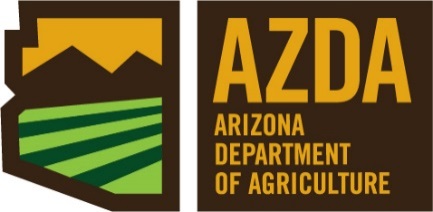 MARK W. KILLIANDirectorArizona Department of AgricultureEnvironmental Services Division(602) 542-3575 FAX (602) 542-0466Notice of Meeting and Agenda of the Pesticide Advisory Committee   Pursuant to A.R.S. § 38-431.02 notice is hereby given to the members of the Pesticide Advisory Committee and to the general public that the Pesticide Advisory Committee will hold a meeting open to the public on Thursday, April 30, 2020 beginning at 10:00 a.m. at 1688 W. Adams Street; Phoenix, AZ, Room 107.  Members of the Pesticide Advisory Committee will attend either in person or by telephone conference call.  The Committee may vote to hold an executive session for the purpose of obtaining legal advice from the Committee’s attorney on any matter listed on the agenda pursuant to ARS  § 38-431.03(A)(3).  Persons with a disability may request a reasonable accommodation, such as a sign language interpreter, by contacting Melissa Meek at (602) 542-0925 (voice), or 1-800-367-3839 (TDD Relay).  Requests should be made as early as possible to allow time to arrange the accommodation.For the convenience of the Committee and the public, the order of the agenda items may be changed at the discretion of the presiding officer.Call to order:          Time:The agenda for the meeting is as follows:Welcome-Record Attendance: 	      Yes:No			   		      Yes:NoRita Abi-Ghanem, BHN	           	          :			Fred Marmor, Valent	            :Africa Dorame-Avalos, ITCA	          : 		Bill McCloskey, UA                     :Peter Ellsworth, UA		          :		Jack Peterson, ADA (chair)     		 :Bill Fox, PCA			          :		Alan Pugh, ADA/OPM           		:  Anne Justice-Allen, AG&F	           :		Kai Umeda, UA		            :  Mohamed Hegazy, ADEQ	    	:		Jeff Boydston, BASF		:(Alex) Jiahuai, UA			:Other Potential Attendees: Rep(s) from Bayer:___________________________________________________Rep(s) from Corteva: _________________________________________________Old Business: (NONE)New Business: 	Altus (A.I. flupyradifurone) EPA # 432-1575 control of aphids on corn grown in greenhousesSequoia (A.I. sulfoxaflor)  EPA # 62719-623 overhead sprinkler chemigation, brassica, leafy and cucurbit vegetablesTransform WG (A.I. sulfoxaflor)  EPA # 62719-625 overhead sprinkler chemigation cucurbit vegetablesExecutive Session to obtain legal advice pursuant to A.R.S. § 38-431.03 (A)(3) on any matter on theAgenda – as necessary.    Public Comments:This is the time for the public to comment. Members of the Committee may not discuss items that are not on the agenda. Therefore, action taken as a result of public comment will be limited to directing staff to study the matter or scheduling the matter for further consideration and decision at a later date. Public comments will be limited to no more than 5 minutesFuture Meetings Dates and Adjournment:  May 28 and June 25, 2020.      Adjournment Time:                  